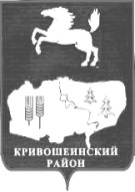 АДМИНИСТРАЦИЯ КРИВОШЕИНСКОГО РАЙОНАПОСТАНОВЛЕНИЕ	12.04.2021                                                                                                                          № 243								с. КривошеиноТомской областиО внесении изменений в постановление Администрации Кривошеинского района             от 14.09.2015 № 322 «Об утверждении Устава Муниципального бюджетного общеобразовательного учреждения «Кривошеинская средняя общеобразовательная школа имени Героя Советского Союза Федора Матвеевича Зинченко»          В целях приведения нормативно правового акта в соответствие с законодательством	ПОСТАНОВЛЯЮ:1. Внести в приложение к постановлению Администрации Кривошеинского района   от 14.09.2015 № 322 «Об утверждении Устава Муниципального бюджетного общеобразовательного учреждения «Кривошеинская средняя общеобразовательная школа имени Героя Советского Союза Федора Матвеевича Зинченко» изменения согласно приложению к настоящему постановлению.2. Директору Муниципального бюджетного общеобразовательного учреждения «Кривошеинская средняя общеобразовательная школа имени Героя Советского Союза Федора Матвеевича Зинченко» (Т.А. Зуева) зарегистрировать изменения в Устав учреждения в соответствии с действующим законодательством. 3.  Настоящее постановление вступает в силу с даты его подписания.        4. Настоящее постановление подлежит опубликованию в Сборнике нормативных правовых актов Администрации Кривошеинского района и размещению в информационно-телекоммуникационной сети «Интернет» на официальном сайте муниципального образования Кривошеинский район.        5.  Контроль за исполнением настоящего постановления оставляю за собой.И.о. Главы Кривошеинского района				                        А.В. ШтоббеЛевко Виктория Петровна838251 2 19 74Прокуратура; Управление образования; МБОУ «Кривошеинская СОШ»; сборник                 Приложение к постановлению                                                                   Администрации Кривошеинского района                             от 12.04.2021 № 243Изменения в Устав Муниципального бюджетного общеобразовательного учреждения «Кривошеинская средняя общеобразовательная школа имени Героя Советского Союза Федора Матвеевича Зинченко»	1. Пункт 2.2. Устава изложить в новой редакции:«2.2. Предметом деятельности Учреждения являются общественные отношения, возникающие в сфере образования в связи с реализацией права на образование, обеспечением государственных гарантий прав и свобод человека в сфере образования и созданием условий для реализации права на образование.Основными видами деятельности Учреждения являются:Дошкольное образование – образовательная деятельность по образовательным программам дошкольного образования, присмотр и уход за детьми;Общее образование – образовательная деятельность по образовательным программам начального общего, основного общего и среднего общего образования;Дополнительное образование – образовательная деятельность по дополнительным общеразвивающим программам для детей и взрослых;Организация отдыха, оздоровления и занятости детей в каникулярное время».